agrariaagroalimentareagroindustria|chimica,materialiebiotecnologie|costruzioni,ambienteeterritorio|sistemamoda|serviziperlasanitàel'assistenzasociale|corsooperatoredelbenessere|agenziaformativaRegioneToscanaIS0059–ISO9001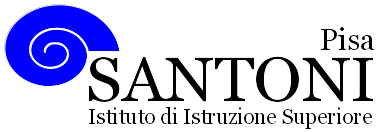 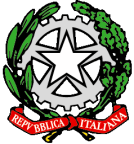 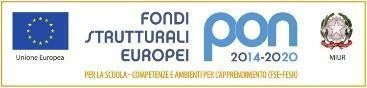 www.e-santoni.edu.it	e-mail:piis003007@istruzione.it	PEC:piis003007@pec.istruzione.itPIANO DI LAVORO ANNUALE DEL DOCENTE A.S.2023/24Nome e cognome del/della docente: Giorgia RisiglioneDisciplina insegnata: Economia aziendaleLibro/i di testo in uso :  "Tecnica Commerciale e gestione aziendale per operatori del benessere", AA.VV, edizione San Marco, codice volume 9788884884183Classe e Sezione: 2PIndirizzo di studio: Operatore del benessereCompetenze che si intendono sviluppare o traguardi di competenza(fareriferimentoalleLineeGuidaeaidocumentideidipartimenti)Tali competenze e obiettivi sono stati individuati tenendo conto delle generali finalità educative e formative del nostro Istituto e delle decisioni dei Dipartimenti, dopo una attenta valutazione della situazione di partenza della classe e in continuità con il lavoro degli anni precedenti. Il C.d.C. ritiene che gli studenti debbano acquisire le competenze chiave di cittadinanza europee.Le competenze saranno articolate facendo riferimento agli obiettivi relativi ai principali assi culturali.Comunicazione nella madrelingua;Comunicazione nelle lingue straniere;Competenza matematica e competenze di base in scienza e tecnologia;Imparare a imparare; acquisire un metodo di studio, progettare, risolvere problemi;Collaborare e partecipare;Spirito di iniziativa e imprenditorialità; agire in modo autonomo e responsabile;Consapevolezza ed espressione culturale, individuare collegamenti e relazioni, acquisire ed interpretare informazioni.Descrizione di conoscenze e abilità, suddivise in percorsi didattici, evidenziando per ognuna quelle essenziali o minime(fareriferimentoalleLineeGuidaeaidocumentideidipartimenti)C.2.5 Scheda di unità formativa 	N° 34  DI 74Titolo U.F.:    ECAZ 2.2                                                                                            Durata: 11 oreTitolo attività di riferimento: Il marketingC.2.5.1 Obiettivi specifici di apprendimento in termini di (Indicare esclusivamente quanto previsto nei Repertori Regionali delle Figure Professionali) (Max 20 righe Arial 11) Conoscenze:Il marketing di settoreConoscere le finalità delle ricerche di mercatoLa statisticaCapacità:Il marketing di prodotto e di  servizio; la segmentazione del mercato; il ciclo di vita del prodottoII più comuni indici statistici; Saper leggere grafici e tabelle a doppia entrataC.2.5.2 Contenuti formativi(descrivere i contenuti specifici proposti in relazione agli obiettivi di apprendimento definiti) (Max 20 righe Arial 11)Il marketing planningL’interpretazione di semplici dati statisticiC.2.5.3 Metodologie e strumenti (descrivere le metodologie didattiche e organizzative adottate sia per un efficace apprendimento di saperi teorico-tecnici sia per un completo sviluppo di competenze richieste dallo standard professionale; focalizzare la descrizione sulle diverse modalità didattiche con le quali i contenuti della formazione vengono veicolati, come ad esempio, aula, laboratorio, stage, FAD, simulazioni, casi di studio, ecc. e relative ripartizioni tra le stesse espresse in ore ed in % sulle ore complessive) (Max 20 righe Arial 11)L’UF è composta da 11 ore; di queste 5 sono di teoria e 6 di laboratorio.Per quanto concerne la teoria, le lezioni saranno organizzate in base alla seguente metodologia:presentazione dell’unità formativa;utilizzo di Power Point o Prezi per evidenziare i concetti cardine;lezione frontale e dialogata;guida all’utilizzo del manuale;guida alla lettura e all’analisi di tabelle statistiche;predisposizione di schede e mappe per facilitare l’apprendimento.Potranno essere utilizzati il cooperative learning, il peer tutoring, la peer review e la flippedclassroom.Durante le ore di laboratorio verranno visti filmati di approfondimento o saranno costruiti materiali esemplificativi dell’UF.C.2.5.4 Organizzazione e logistica(indicare le principali attrezzature e materiali necessari in relazione alla metodologia didattica adottata e alle finalità formative) (Max 10 righe Arial 11)Le principali attrezzature e materiali necessari in relazione alla metodologia didattica e alle finalità formative sono: l’aula, la LIM, dispense e strumenti predisposti.C.2.5.5 Modalità di verifica degli apprendimenti di fine UF(Max 20 righe Arial 11)Tipologie di prove previsteVerifiche formative: test, domande dal posto, correzione dei compiti assegnati a casa, esercizi in classe.Verifiche sommative: prove scritte e orali strutturate e semistrutturate.Modalità di valutazione degli esiti delle proveI criteri di valutazione faranno riferimento alle conoscenze, competenze e capacità acquisite.I suddetti criteri saranno esplicitati in griglie di valutazione che saranno mostrate e illustrate alle alunne in modo che diventino consapevoli  dei propri processi di apprendimento.C.2.5 Scheda di unità formativa 	N° 33  DI 74Titolo U.F.:  ECAZ 2.1 e DIR 2.1                                                                        Durata: 22 oreTitolo attività di riferimento: L’azienda, la sua organizzazione  e le più comuni relazioni con l’esterno; Normativa regionale di settore e Decreto 81/2008 (L'Azienda)C.2.5.1 Obiettivi specifici di apprendimento in termini di (Indicare esclusivamente quanto previsto nei Repertori Regionali delle Figure Professionali) (Max 20 righe Arial 11)Conoscenze:Le imposte e le tasseIl rapporto di lavoro dipendente: gli elementi costitutivi della busta pagaL’organizzazione aziendaleLa programmazione e le previsioni Normativa regionale di settoreDLGS.30/06/2003 n.196 Codice in materia di protezione dei dati personaliI doveri professionali e i diritti del cliente: disposizioni che riguardano l’esercizio ed i limiti della professione di estetistaCapacità:L’IRPEF  e L’IVASaper leggere una busta pagaLe funzioni aziendali Il break even pointLegge regionale e Regolamento attuativoTitoli abilitativi e sanzioniDisciplina in materia di privacyNozioni generali di deontologia professionaleC.2.5.2 Contenuti formativi(descrivere i contenuti specifici proposti in relazione agli obiettivi di apprendimento definiti) (Max 20 righe Arial 11)Differenza tra imposte e tasse e le più comuni imposteGli elementi aggiuntivi della busta paga e le ritenute sociali e fiscali.La funzione dell’INPS e dell’INAILLe funzioni aziendali e il budgetLa figura professionale dell’estetista e la sua regolamentazione normativaCodice in materia di protezione dei dati personaliC.2.5.3 Metodologie e strumenti (descrivere le metodologie didattiche e organizzative adottate sia per un efficace apprendimento di saperi teorico-tecnici sia per un completo sviluppo di competenze richieste dallo standard professionale; focalizzare la descrizione sulle diverse modalità didattiche con le quali i contenuti della formazione vengono veicolati, come ad esempio, aula, laboratorio, stage, FAD, simulazioni, casi di studio, ecc. e relative ripartizioni tra le stesse espresse in ore ed in % sulle ore complessive) (Max 20 righe Arial 11)L’UF è composta da 22 ore, tutte in compresenza con DIR 2.1. Di queste 22 ore, 10 sono di teoria e 12 di laboratorio.All'interno dell’Unità formativa sono inserite 4 ore di corso di sicurezza base di area generale in modalità FAD.Per quanto concerne la teoria, le lezioni saranno organizzate in base alla seguente metodologia:presentazione dell’unità formativa;utilizzo di Power Point o Prezi per evidenziare i concetti cardine;lezione frontale e dialogata;guida all’utilizzo del manuale;guida alla lettura e all’analisi di buste paga e libri contabili;predisposizione di schede e mappe per facilitare l’apprendimento.Potranno essere utilizzati il cooperative learning, il peer tutoring, la peer review e la flippedclassroom.Durante le ore di laboratorio verranno visti filmati di approfondimento o saranno costruiti materiali esemplificativi dell’UF.C.2.5.4 Organizzazione e logistica(indicare le principali attrezzature e materiali necessari in relazione alla metodologia didattica adottata e alle finalità formative) (Max 10 righe Arial 11)Le principali attrezzature e materiali necessari in relazione alla metodologia didattica e alle finalità formative sono: l’aula, la LIM, dispense e strumenti predisposti.C.2.5.5 Modalità di verifica degli apprendimenti di fine UF(Max 20 righe Arial 11)Tipologie di prove previste Verifiche formative: test, domande dal posto, correzione dei compiti assegnati a casa, esercizi in classe.Verifiche sommative: prove scritte e orali strutturate e semistrutturate.Modalità di valutazione degli esiti delle prove:I criteri di valutazione faranno riferimento alle conoscenze, competenze e capacità acquisite.I suddetti criteri saranno esplicitati in griglie di valutazione che saranno mostrate e illustrate alle alunne in modo che diventino consapevoli  dei propri processi di apprendimento.Attività o percorsi didattici concordati nel CdC a livello interdisciplinare - Educazione civica(descrizionediconoscenze,abilitàecompetenzechesiintendonoraggiungereosviluppare)Progetto: Responsabilità sociale di impresa.Area Educazione alla salute e al benessere.Materia/e coinvolte: Economia aziendaleDurata in ore: 2Periodo di massima di svolgimento II quadrimestre
Eventuali esperti esterni previsti: noTipologie di verifica, elaborati ed esercitazioni[IndicareuneventualeorientamentopersonalediversodaquelloinseritonelPTOFespecificarequalihanno carattere formativo e qualesommativo]Verifiche formative: test, domande da posto, correzione dei compiti assegnati a casa, esercizi in classe.Verifiche sommative: prove scritte e orali strutturate e semistrutturate. Criteri per le valutazioni(fareriferimentoatuttiicriteridivalutazionedeliberatinelPtofaggiornamentotriennale22/25;indicaresolo levariazioni rispetto aquanto inserito nelPTOF))Tipologie di prove previste Verifiche formative: test, domande dal posto, correzione dei compiti assegnati a casa, esercizi in classe.Verifiche sommative: prove scritte e orali strutturate e semistrutturate.Modalità di valutazione degli esiti delle prove:I criteri di valutazione faranno riferimento alle conoscenze, competenze e capacità acquisite.I suddetti criteri saranno esplicitati in griglie di valutazione che saranno mostrate e illustrate alle alunne in modo che diventino consapevoli  dei propri processi di apprendimento.Metodi e strategie didattiche(inparticolareindicarequellefinalizzateamantenerel’interesse,asvilupparelamotivazioneall’apprendimento, al recupero di conoscenze e abilità, al raggiungimento di obiettivi dicompetenza)Ogni lezione prevede momenti di lezione frontale o dialogata con predisposizione di schede e mappe per facilitare l'apprendimento.Potranno essere utilizzate le seguenti metodologie: cooperative learning, problemsolving, peer tutoring, flipper classroom.Le principali attrezzature e materiali necessari in relazione alla metodologia didattica e alle finalità formative saranno: l'aula, le dispense.Pisa li, 28/11/2023	La docente  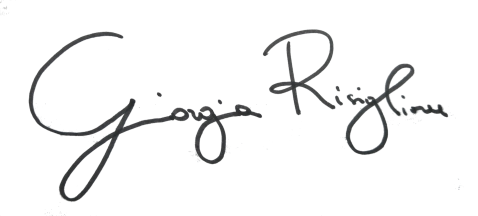 